SINALUNGA – Via Costarella, 214/a (Tel. 0577 630908) www.istitutoredditi.it - pec – isitutoredditi@pec.it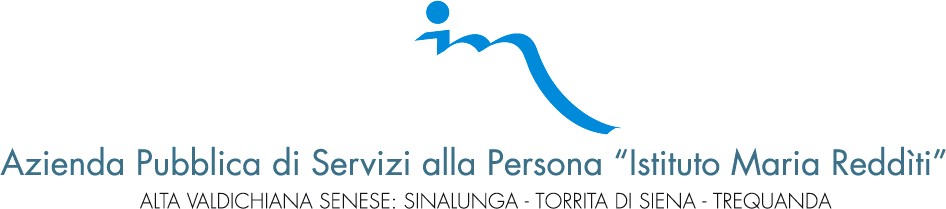 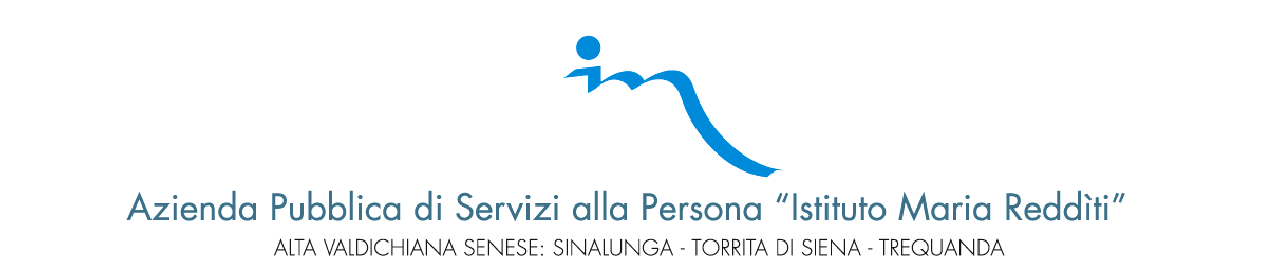 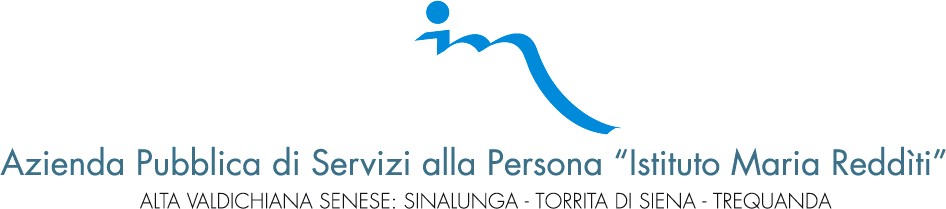 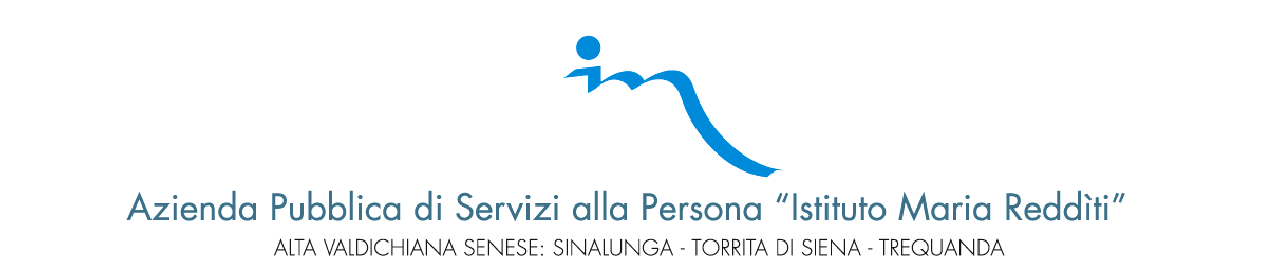 Allegato AAll’Azienda Pubblica di Servizi alla Persona“Istituto Maria Redditi” Via Costarella, 214/a 53048 Sinalunga (SI)OGGETTO: CONCORSO PUBBLICO PER ESAMI PER N. 3 INCARICHI A TEMPO DETERMINATO PIENO E/O PARZIALE NEL PROFILO DI “ESECUTORE SOCIO- ASSISTENZIALE” - CAT. “B”, POSIZIONE ECONOMICA B.1 – R.S.A. DI SINALUNGA, SERVIZIO  DI ASSISTENZA  DOMICILIARE  e/o  SERVIZI GESTITI DALL’  A.P.S.P. ISTITUTOM. REDDITIIl/la sottoscritto/a  					                                                                                                                                           Nato/a 			Prov. 	il		 Residente in 			Prov. 	CAP		 Tel. 	Cell. 	e-mail  			 CHIEDEDi partecipare alla selezione pubblica di cui in oggetto.A tal fine, consapevole delle sanzioni penali previste per il caso di dichiarazioni mendaci e di falsità in atti, così come stabilito dall’art. 76 del D.P.R. n. 445/2000, nonché di quanto previsto dall’art. 75 del medesimo D.P.R. n. 445/2000DICHIARAsotto la propria responsabilità ai sensi degli articoli 46 e 47 del richiamato D.P.R. n. 445/2000 quanto segue:Di essere Cittadino/a italiano/a o di stato appartenente all’Unione Europea in possesso dei requisiti previsti dall’art. 3 del DPCM 7.2.1994 n° 174Di essere iscritto nelle liste elettorali del Comune di 	;Di essere in possesso, ai fini dell’ammissione al concorso in oggetto, dei seguenti titoli di studio e professionali, indicati nel bando quali requisiti di ammissione:Titolo  di  studio 	conseguito in data 	 con  la votazione di 	rilasciato da 	 	;Attestati di qualifica professionale allo svolgimento della professione di “esecutore socio assistenziale”   conseguita   come   di  seguito:    	rilasciato	da 	in	data 	convalidità 	Attestato di “Addetto con mansione alimentare di tipo semplice” (Deliberazione GRT. n. 559/2008” I e III Unità formativa), in corso di validità conseguita come di seguito: rilasciatoda 	in   data 	valida fino alPatente   di   guida   cat.   B)   N° 	rilasciata da 	in data 	valida fino al  	Attestato di Idoneità Tecnica all’espletamento dell’incarico di “Addetto Antincendio Rischio elevato” ai sensi dell’art 17 comma 5 del D.lgs 139/06 e D.M. 10/03/1998 conseguita come di seguito:rilasciato	da		 presso 		in	data 	Di non aver riportato condanne penali con sentenza passata in giudicato relativa ai reati comunque ostativi all'assunzione presso una Pubblica Amministrazione, ai sensi di disposizioni di legge e contrattuali applicabili ai dipendenti degli enti locali e di non essere sottoposti a misure di sicurezza, non avere procedimenti penali in corso, né trovarsi in alcuna condizione di incompatibilità (in caso contrario dovranno essere indicati i procedimenti)Di non essere stato/a destituito/a o dispensato/a dall’impiego presso una pubblica amministrazione per persistente insufficiente rendimento, ovvero dichiarati decaduti per avere conseguito la nomina mediante la produzione di documenti falsi o viziati da invalidità insanabileDi aver assolto degli obblighi militari imposti dalla legge sul reclutamento (per i candidati di sesso maschile nati entro il 31/12/1985);Di avere diritto ai seguenti titoli di preferenza  	Di autorizzare l’A.P.S.P. Istituto Maria Redditi alla pubblicazione dei propri dati sul proprio sito istituzionale per tutte le comunicazioni inerenti la selezione.Il sottoscritto chiede che eventuali comunicazioni relative alla presente procedura siano inviate all’indirizzo sopra indicato ovvero al seguente recapito:Dichiara, altresì, di aver preso visione del bando di selezione in oggetto e di accettare le relative clausole.Autorizza il trattamento dei dati personali nel rispetto del Regolamento U.E. n. 679 del 2016. Allega alla presente la seguente documentazione:copia del documento di identità in corso di validitàAutocertificazione copia conforme all’originale (Art. 47 DPR n. 445/2000) (Allegato B)Data  	Firma  	